โรงเรียนภูเก็ตวิทยาลัย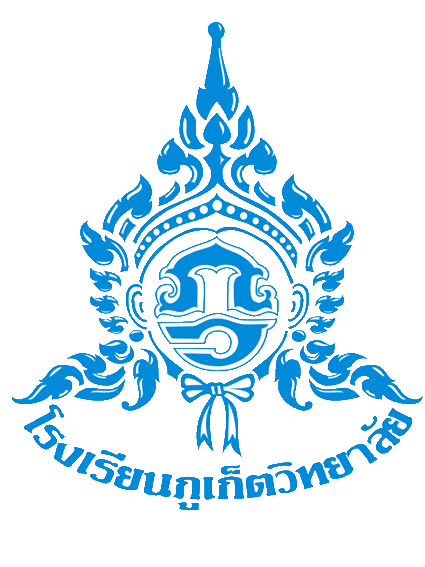 แบบรายงานผลการปฏิบัติงาน การสอนแบบออนไลน์ระหว่างวันที่ ............................ ถึงวันที่..............................  รวม ................. ชั่วโมงครูผู้สอน .................................................................  กลุ่มสาระการเรียนรู้ ................................____________________________________________________________________________________________________________________ส่วนที่ 1 	รายละเอียดการจัดการเรียนการสอน ส่วนที่ 2  ผลการจัดการเรียนการสอนออนไลน์  ผลการสอน ………………………………………………………………………………………………………………………………………………………………………………………………………………………………………………………………………………………………………………………………………………………………………………………………………………………………….................……………………………………ปัญหาและอุปสรรค……………………………………………………………………………………………………………………………………………………………………………………………………………………………………………………………………………………………………………………………………………………………………………………………………….....................……………………………………………………………แนวทางการแก้ไขปัญหา…………………………………………………………………………………………………………………………………………………………………………………………………………………………………………………………………………………………………………………………………………………………………………………..................……………………………………………………………………………………รูปภาพประกอบลงชื่อ...............................................ผู้รายงาน(.............................................)ครู........../...................../..............ลงชื่อ.............................................ผู้รับรองรายงาน 1             ลงชื่อ.............................................ผู้รับรองรายงาน 2       (นางเนตรชนก ทัศนกมล)			                     (นายวัชรศักดิ์  สงค์ปาน)รองผู้อำนวยการกลุ่มบริหารงานวิชาการ	                          ผู้อำนวยการโรงเรียนภูเก็ตวิทยาลัย    ........../...................../..............				        ........../...................../..............วันที่คาบที่รายวิชารหัสวิชาชั้น/ระดับเนื้อหาการสอนจำนวนชั่วโมงสอน